Horsham Churches Together Notices17th April 2024ContentsNewsStewards needed for the Watoto ChoirHorsham Eco Church Newsletter – April 2024The Bereavement Journey, A Place to Talk...Horsham District Council Community LinkHorsham Matters Charity Golf DayBric-a-Brac Donations needed by Horsham Matters!Horsham District Foodbank 10-year AnniversaryHorsham Community Fridge 2024 CalendarEventsWednesday 17th April 2024 - 7.30-8.30pm, Fostering Information EventSaturday 27th April, 9.30am to 9.30pm, a 12 hour Music Marathon! Wednesday 8th May: The Heart of Communication with Rob Parsons Friday, 10th May: Horsham Debt Advice Service Quiz Night Saturday 11th May, a Plant Sale @ TRBC CarparkTuesday 14th May, 7pm-8pm, “Jesus Died to Save the Planet”, online, Zoom sessionFriday 17th & Saturday 18th May: Watoto Children's choir (Tickets have now sold out!) Saturday 8 June 2024, 2pm:  Seminar “Isn't Everyone Going to Heaven Anyway?”Saturday 8th June 2024, 7pm, Oasis Quiz Night at BRBC18-22 June 2024 The Life of Christ 2024 at WintershallSunday 30th June, The Winton Bournemouth Salvation Army Band & TimbrelsEmployment OpportunitiesHorsham Matters Outreach AdvisorTrafalgar Road Baptist Church is looking for a HousekeeperVolunteering Opportunities Horsham Matters, Drivers (Volunteer role)Horsham Matters, Trustee (Volunteer role) HDAS Service are searching for 2 additional Trustees (Volunteer role)NewsStewards needed for the Watoto ChoirWould you like to watch the Watoto Choir at their sell out event in Broadbridge Heath? Then volunteer as a steward on Saturday 18th May, serving from 6pm ‘til 9pm, welcoming people to the event and helping to tidy up afterwards. If you can help, please email sarah@whitex.net.Back to ContentsHorsham Eco Church Newsletter – April 2024Why did the hedgehog cross the road? Read about this and more in the latest edition of the Horsham Eco Church Newsletter, jam packed with news, information, events. To receive future editions of the Horsham Eco Church newsletter direct to your inbox, click subscribe.Back to ContentsThe Bereavement Journey, A Place to Talk...Bereavement can impact hugely and affect all areas of life. “The Bereavement Journey” is for anyone who has been bereaved at any time and in any way. By means of a series of films and discussion groups it gently guides bereaved people through the most common aspects of grief, enabling them to process the implications for themselves and discern next steps.  Kingdom Faith Horsham will be running this course, over 7 sessions, and will be arranging two separate groups:  A Daytime Group: 10.30am -12.30pm, at Kingdom Faith, The Hub [United room] starting Monday 13th May and running until 1st July inclusive – with a break on 27 May for the Bank Holiday.An Evening Group: 7.30 – 9.30pm starting Tuesday 14 May and running until 25 June. Various locationsFor further information download a flyer Here, or visit the Kingdom Faith website HereTo book your place please email info@kingdomfaith.com    Back to ContentsHorsham District Council Community LinkThe Community Link service at Horsham District Council provides technology to elderly and vulnerable people to keep them safe, including personal alarms, GPS tracking devices and easy use mobile phones – all of which connect to a 24-7 monitoring service to provide emergency assistance. Visit the Community Link webpage further information, pricing and contact details.Back to ContentsHorsham Matters Charity Golf DayJoin Horsham Matters’ Charity Golf Day on Friday June 7th, at the beautiful Slinfold Golf & Country Club. Enjoy some golf whilst supporting a local charity. Breakfast and lunch included.  To book your team of four go to Horsham Matters Charity Golf Day | Horsham Matters (enthuse.com)  Download an event Flyer Here.   For more details call 0777 407 8915 or email -fundraising@horsham-matters.org.uk   Back to ContentsBric-a-Brac Donations needed by Horsham Matters!Horsham Matters are urgently requiring donations of bric a brac! If you're having a clear out, please consider donating any good quality items; these can be dropped off at 1 Redkiln Close Monday- Friday, 9:30am-4:00pm. Your kind donations will help create funds to support those living in need.  For larger furniture, please send a photo to info@horsham-matters.org.uk Back to ContentsHorsham District Foodbank 10-year AnniversaryThe Horsham District Foodbank is 10 years old, this year, and there will be a series of awareness events including fundraising campaigns throughout the year.  However, this 10-year anniversary, is not a celebration, as the main aim is to end the need for foodbanks.  A Just Giving page has been set up asking residents to donate £10 CLICK HERE.  Additionally, the team are facing unprecedented demand for support from the foodbank and are desperate for donations to help them keep up with the need. Please click here to see their latest requirements: These donations can be placed in the shopping trolley at the front of their Redkiln offices, Monday- Friday 9:30-4pm or at any of their donation points including their Love it Again shop in West Street, Tesco, Lidl and Waitrose.HOW THE FOODBANK WORKSA DOWNLOADABLE UPDATED VERSION OF THE REGULAR FOODBANK SCHEDULE IS HEREPlease consider offering regular financial support for Horsham Matters. Click Here fordetails (Link goes to Horsham Matters Website). Back to ContentsHorsham Community Fridge 2024 CalendarMany thanks to all the churches and volunteers who host and help with Horsham Community Fridge and the Pop-Ups. The Horsham Community Fridge 2024 calendar and posters are as follows:   2024 Calendar times and locations continues the pattern of previous years. Please help to advertise these on your noticeboards and social media. Download a png version Here  CLICK HERE TO ACCESS A pdf VERSION OF THE COMMUNITY FRIDGE SCHEDULEBack to ContentsEvents   Weds 17 Apr 2024 - 7.30-8.30pm: Fostering Information EventYou are invited to join Home for Good in person, with the West Sussex Fostering recruitment team and local Christian foster carers. This is also for anyone interested in supporting foster carers in their church.  Together, the evening will explore what the Church can do to support West Sussex carers and their families and how awareness can be raised of the need for more families, couples and individuals to open their homes.  Additionally, there will be several local Christians sharing their stories. This event will be happening on 17th April 2024 - 7.30-8.30pm, with drinks and nibbles from 7.15pm, at St John’s Church, Church Road, Broadbridge Heath, RH12 3LD.   Register for this event Here  (link to Home for Good website).  Download a flyer Here.  Back to ContentsSaturday 27th April, 9.30am to 9.30pm, a 12-hour Music Marathon! Holy Trinity Church, in Rushams Road Horsham, are holding a Music Marathon on 27th April. There are lots of musical items from 9.30am - 9.30pm, so do pop in and enjoy them. Money raised will go to Holy Trinity and Macmillan Cancer Support. Click here to see the flyer for performance listing.Back to ContentsWednesday 8th May: The Heart of Communication with Rob ParsonsAt ‘The Heart of Communication’, Rob Parsons will bring together 50 years of public speaking experience in one event. He has spoken to over a million people – multinational organisations, governments, and congregations, and in every setting, he knows how to create an authentic connection with those listening.  Plenty of people train for years to hone these skills, but in just two short hours you can get ahead of the curve and understand concepts that many popular speakers struggle to grasp. Rob will unpack key methods that will help you not only speak to the head, but to the heart.  This will be taking place on Wednesday 8th May, 7:30pm at Brighton Road Baptist Church.  For tickets, please visit the Eventbrite website Here.Back to ContentsFriday, 10th May: Horsham Debt Advice Service Quiz Night  Horsham Debt Advice is holding a Quiz on 10th`May at 7.30pm at St John's Roman Catholic Church Hall. Entry is £20 per team (up to 6 maximum) and you’re welcome to bring snacks and drinks (tea and coffee and cakes available at a donation). Raffle prizes to be won. Please email advisor@hdas.co.uk to book your table.Back to ContentsSaturday 11th May, a Plant Sale @ TRBC CarparkBack to ContentsTuesday 14th May, 7pm-8pm, “Jesus Died to Save the Planet”, online, Zoom session run by CCAFrustrated that your local church community still sees climate and ecological breakdown as a side issue, or, worse, not really an issue at all? This is for you – or rather your church community. In this session, Christian Climate Action’s (CCA) Paul will preview his upcoming publication ‘Jesus Died to Save the Planet’ – a collaboration with the London Institute for Contemporary Christianity – which locates the flourishing of the whole earth as central to the mission of God, and action by us for its flourishing as simply aligning ourselves with God’s mission. He will conclude with three strategic do-able actions for church communities. Register hereBack to ContentsFriday 17th & Saturday 18th May: Watoto Children's choir, HCT Event hosted by St John’s Broadbridge Heath (Tickets have now sold out!)Would you like to watch the Watoto Choir at their sell out event in Broadbridge Heath? Then volunteer as a steward on Saturday 18th May, serving from 6pm ‘til 9pm, welcoming people to the event and helping to tidy up afterwards. If you can help, please email sarah@whitex.net. The Watoto Children’s Choir concert will feature music from the new album “Better Days – There is Hope.”  Watch a promo video Here, or download it along with any further promo material, directly from their website at: www.watotoexperience.co.uk   Back to ContentsSaturday 8 June 2024, 2pm:  Seminar “Isn't Everyone Going to Heaven Anyway?”Trafalgar Road Baptist Church, Horsham, are hosting a seminar with Revd Dr Stephen Finamore (President of Baptists Together 2024-25).  Drawing on his extensive work on the Apostle Pauland particularly his letter to the Romans, Stephen will unpack this subject, often called 'universalism' in a way that will help us better understand the Good News of Jesus. This seminar will encourage the church in being a people who reach out to those who need to hear the message of Christianity.There will also be a short interview about how Steve sees his role as newly elected President of Baptists Together and time for Q&A about the whole seminar. Stephen will also be preaching at TRBC the following morning.  Please email events@trbc.info  if you intend on attending (so they have a rough idea of numbers). There is a suggested donation of £5 for the seminar. For more information download an A4 poster Here  or an A5 double sided flyer Here.  Back to ContentsSaturday 8th June 2024, 7pm, Oasis Quiz Night at BRBCQuiz of all Quizzes – a fun filled evening on Saturday 8th June 2024 at Brighton Road Baptist Church to help fundraise for the Oasis Crisis Pregnancy Centre, Doors open at 6.30pmQuiz starts at 7pm   Snacks on the tables.  Tables of 6 – come as a team or individuals and can be joined to a table.  Please Bring your own soft drinks – (No alcohol Please!)Raffle on the evening.  Tickets cost £10 each.  For more details or purchase tickets email info@theoasis.org.uk Back to Contents18-22 June 2024 The Life of Christ 2024 at WintershallThe Story of Jesus, brought to life.  Discover the wonder of Jesus' life with an unforgettable event for all the family. The Life of Christ is a play like no other, placing you in the middle of an immersive theatre experience.  Further details and to book tickets visit the Wintershall website HereBack to ContentsSunday 30th June, The Winton Bournemouth Salvation Army Band & TimbrelsThe Winton Bournemouth Salvation Army Band & Timbrels will be visiting Horsham on  Sunday 30th June 202410.30am - Morning Worship at Horsham Salvation Army, Booth Way, Horsham, RH13 5PZ.2.00pm - Concert at Horsham Park Bandstand, as an outreach to the people of Horsham, and support from other local churches would be wonderful.Everyone is welcome. For more information and to download a poster  CLICK HEREBack to ContentsEmployment OpportunitiesHorsham Matters, Outreach AdvisorHorsham Matters are recruiting an Outreach Advisor to provide a range of advice, guidance, and signposting, with the aim of empowering and developing the life-long skills of clients and residents across the Horsham District. The role includes traveling to different communities offering local support. Salary: £13.40 per hour. 22.5 hours per week. Please see the job description for application details. Closing date 27th April 2024.Back to ContentsTrafalgar Road Baptist Church is looking for a housekeeperThis is a part-time post for 10 hours a week. Trafalgar Road Baptist Church in Horsham are seeking a valued member of their team to keep the church building in a clean and tidy state. For a list of the Applicant requirements please visit the TRBC website. Contact enquiries@trbc.info for an application package. Closing date 1st May 2024.Back to ContentsVolunteering OpportunitiesHorsham Matters, Trustee (Volunteer role) Horsham Matters is seeking a Trustee to join their Board of Trustees.  If you are a strategic thinker with a creative vision with experience at senior level and are looking to make a difference in your community, then please consider joining the board and help drive the charity forward.   For an informal chat, please contact Emma Elnaugh on emma.elnaugh@horsham-matters.org.ukBack to ContentsHDAS Service are searching for 2 additional Trustees (Volunteer role)Horsham Debt Advice Service (HDAS) is a registered Charity and offer a completely free service, seeking to come alongside those in financial difficulty, providing practical support and expert advice.   They are searching for 2 additional Trustees (without active involvement in the Charity) to join their Board of Trustees.  Please contact John Raynham, Chairman Horsham Debt Advice email advisor@hdas.co.uk  or Tel. 01403 258 040 to find out more. Back to ContentsFunding OpportunitiesBack to Contents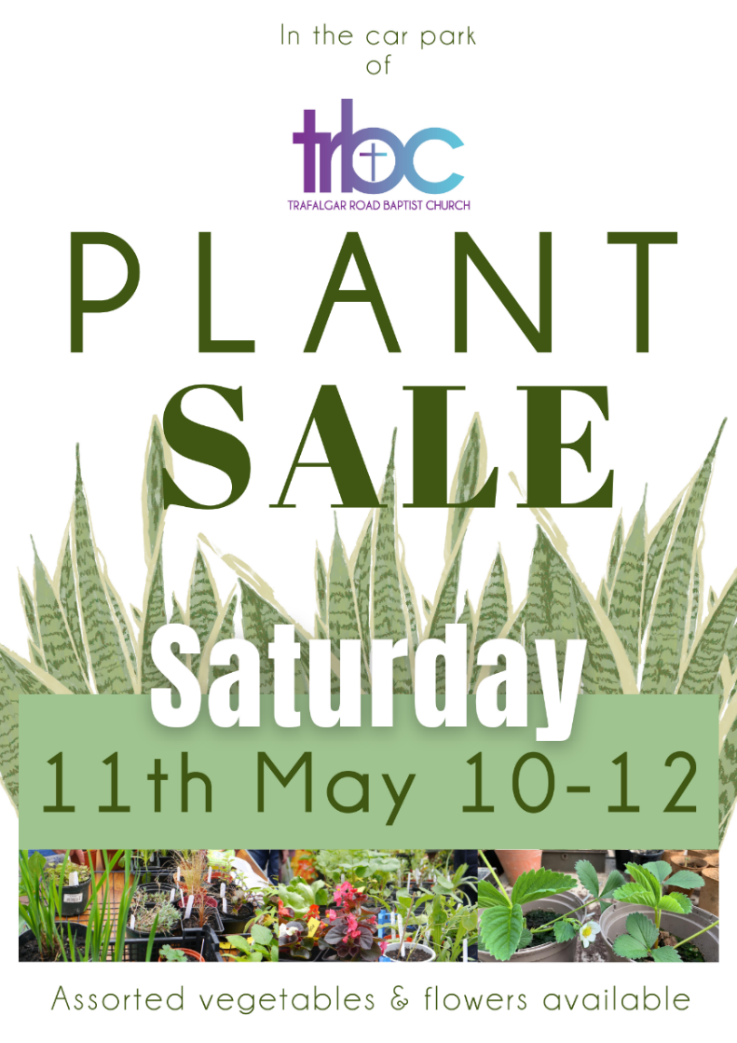 Trafalgar Road Baptist Church(Trafalgar Road, RH12 2QL) are having their annual Plant Sale on Saturday11th May from 10am until 12pm. Always a popular event, with a chance of collecting plants and vegetables ready for the summer season. All plants are via donation. There will also be other stalls available, including refreshments and cakes!   Download their event Poster Here.Make sure you come early to avoid disappointment!All money raised will go towards Tek Ura (https://tekura.squarespace.com/ )Horsham Matters, Drivers (Volunteer role)Horsham Matters are looking for friendly volunteer drivers to support their charity by driving their “Support on The Move Mobile Advice Hub” (see photo), to locations across the district.  Supporting the team/organisations on-board.  Sessions are approximately 3 hours during the weekday. Must be 25+ and a confident, reliable, and punctual driver with a full clean driver’s licence.  For further information please contact info@horsham-matters.org.uk     Back to Contents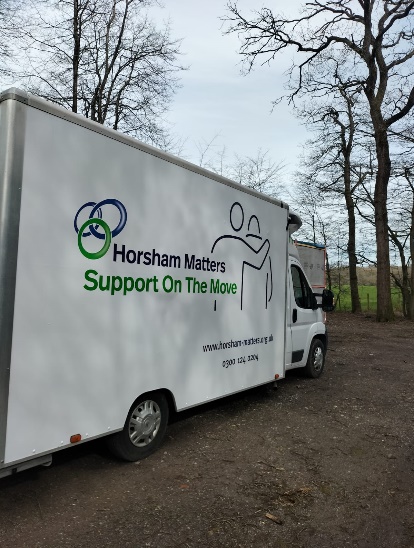 